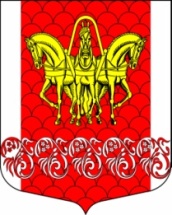 АдминистрацияКисельнинского сельского поселенияВолховского муниципального районаЛенинградской областиПОСТАНОВЛЕНИЕот 11 мая 2023 года № 63Об утверждении требований к обустройству, внешнему виду и оформлению ярмарок на территории  Кисельнинского сельского поселения Волховскогомуниципального района Ленинградской областиВ соответствии с Федеральным законом от 06.10.2003 г. № 131-ФЗ «Об общих принципах организации местного самоуправления в Российской Федерации», постановлением Правительства Ленинградской области от 29.05.2007 г. № 120 «Об организации розничных рынков и ярмарок на территории Ленинградской области» распоряжением Комитета по развитию малого, среднего бизнеса и потребительского рынка Ленинградской области от 21.10.2022 г. № 287 – Р «Об утверждении методических рекомендаций по разработке органами местного самоуправления Ленинградской области общих (рамочных) требований к внешнему виду и оформлению ярмарок на территории муниципального образования» и в соответствии с уставом Кисельнинского сельского поселения Волховского муниципального района Ленинградской областип о с т а н о в л я ю :Утвердить прилагаемые требования к обустройству, внешнему виду и оформлению ярмарок на территории Кисельнинского сельского поселения Волховского муниципального района Ленинградской области (Приложение №1).Настоящее постановление подлежит официальному опубликованию в средствах массовой информации и размещению на официальном сайте администрации Кисельнинского сельского поселения в сети интернет.     3. Настоящее Постановление вступает в силу после официального его опубликования.     4. Контроль за исполнением постановления оставляю за собой.И.о. главы администрацииКисельнинского СП                                                              С.А. ТепнинаИсп.Свинцова Н.Л., 8(81363)48-191Требования к внешнему виду и оформлению ярмарок на территории Кисельнинского сельского поселения1. Общие положения1.1. Настоящие требования устанавливают общие требования к внешнему виду                     и оформлению ярмарок, проводимых на территории Кисельнинского сельского поселения Волховского муниципального района Ленинградской области (далее – Кисельнинское СП).1.2. Целями настоящих требований является:- формирование унифицированного подхода к внешнему виду и оформлению ярмарок, проводимых на территории Кисельнинского СП, в том числе в части размещения и оборудования мест для продажи товаров (выполнения работ, оказания услуг) и мест общего пользования на ярмарках, информационно-рекламного оформления, в том числе обеспечения сопутствующих мероприятий;- повышение престижа и популярности ярмарочных мероприятий у жителей и гостей Кисельнинского СП;- обеспечение комплексного (концептуального) подхода при организации ярмарочной торговли в Волховском районе Ленинградской области в целом;- формирование общих принципов благоустройства территорий ярмарочных площадок в Кисельнинского СП.1.3. Для целей настоящих требований к внешнему виду и оформлению ярмарок используются следующие понятия:ярмарка - форма торговли, организуемая в установленном месте и на установленный срок с предоставлением торговых мест с целью продажи товаров (выполнения работ, оказания услуг) на основе свободно определяемых непосредственно при заключении договоров купли-продажи и договоров бытового подряда цен;организатор ярмарки - орган местного самоуправления, юридическое лицо, индивидуальный предприниматель;участник ярмарки (продавцы) - юридические лица, индивидуальные предприниматели, зарегистрированные в установленном законодательством Российской Федерации порядке, а также граждане (в том числе самозанятые граждане, граждане, ведущие крестьянское (фермерское) хозяйство, личное подсобное хозяйство или занимающиеся садоводством, огородничеством, животноводством);торговое место - место на ярмарке, отведенное организатором ярмарки продавцу;режим работы ярмарки - часы работы ярмарки, определенные организатором ярмарки;торговый объект - сборно-разборные каркасно-тентованные конструкции, палатки, передвижные мобильные объекты (автолавки, автомагазины), лотки.1.4. Место проведения ярмарки должно соответствовать санитарно- эпидемиологическим, ветеринарным правилам, нормам и правилам пожарной безопасности и др. требованиям.1.5. При наличии прав на земельный участок (собственность, аренда) и соответствующей категории и разрешенного использования земельного участка (не исключающих осуществление торговли) организаторы ярмарок с согласия правообладателя земельного участка организуют ярмарки в соответствии с настоящими требованиями.2.Требования к оборудованию мест для продажи товаров (выполнения работ, оказание услуг) и внешнему виду и оформлению ярмарки2.1. При организации ярмарки организаторы ярмарки и участники ярмарки (продавцы) должны соблюдать законодательство Российской Федерации о защите прав потребителей, законодательство Российской Федерации в области обеспечения санитарно-эпидемиологического благополучия населения, обеспечения пожарной безопасности, законодательство Российской Федерации в области охраны окружающей среды и другие требования, установленные федеральными законами.2.2. Оформление ярмарки осуществляется в соответствии с типом ярмарки.При проведении праздничных ярмарок допускается использование национальных, фольклорных и иных элементов оформления, средств декора, связанных с тематикой проводимого торгового или торгово - праздничного мероприятия. 2.3. На ярмарке обеспечиваются:- свободный проход для покупателей и их доступ к торговым местам;- удобный подъезд автотранспорта (не должны создаваться помехи для прохода пешеходов);- места для стоянки автотранспортных средств участников и посетителей ярмарки (при наличии возможности);- при проведении ярмарки в темное время суток торговые места должны быть освещены;- надлежащее санитарно-техническое состояние территории, на которой организуется проведение ярмарки, и мест для продажи товаров (выполнения работ, оказания услуг);- ежедневно в период проведения ярмарки и после ее окончания осуществление уборки и вывоза мусора, а в зимний период уборка снега;- исполнение иных обязанностей, предусмотренных действующим законодательством в области торговой деятельности и настоящими требованиями.2.4. На торговых местах используются следующие виды оборудования:2.4.1. Легковозводимые сборно-разборные конструкции (торговые палатки)         2.4.2. Передвижные (мобильные) нестационарные торговые объекты (торговые автофургоны, автолавки, прицепы, полуприцепы)         2.4.3. Торговые автоматы (вендинговые автоматы)Торговые автоматы, а также прилегающая к ним территория должны содержаться в чистоте;Нестационарные торговые объекты (киоски, павильоны)         Используемые на ярмарках нестационарные торговые объекты должны соответствовать требованиям правил благоустройства Кисельнинского СП;Торговые столы, стулья, прилавки.         2.5. Торговые объекты рекомендуется оформлять в единой цветовой гамме по колористике с небольшими различиями в тонах.Для их отделки должны использоваться современные сертифицированные материалы, отвечающие санитарно-гигиеническим требованиям, нормам противопожарной безопасности.Торговые объекты и их элементы должны иметь эстетический внешний вид, находиться в технически исправном состоянии, не иметь загрязнений и повреждений, в том числе трещин, ржавчины, сколов, порывов и деформаций. Торговые объекты, а также прилегающая к ним территория должны содержаться в чистоте.Торговые места рекомендуется оформлять скатертями единого образца, высокой степени износостойкости и водонепроницаемости по заявленному количеству торговых мест.Специальная форма (фартуки) и бейджи продавцов рекомендуется оформлять в едином стиле.2.9. Изготовление торговых объектов, торгового инвентаря, оборудования осуществляется за счет участника ярмарки.3. Информационное обеспечение проведения ярмарки3.1. При входе на ярмарку должна иметься вывеска с указанием - наименования ярмарки (например: «Ленинградские ярмарки»)- наименования организатора ярмарки, адреса его местонахождения, фамилии, имени и отчества ответственного лица организатора ярмарки (администратора ярмарки) и его контактного номер телефона- режима работы ярмарки (дни и часы)- номеров телефонов территориального органа Управления Роспотребнадзора по Ленинградской области, территориального органа ГУ МВД России по г. Санкт-Петербургу и Ленинградской области, территориального органа ГУ МЧС России по Ленинградской области, территориального органа Федеральной налоговой службы России, уполномоченного органа местного самоуправления (в сфере торговой деятельности).На регулярных ярмарках необходимо указывать количество свободных мест для продажи товаров (выполнения работ, оказания услуг) (информация должна обновляться по мере изменения количества свободных мест).3.2. Каждое торговое место должно иметь ламинированную табличку с номером места в соответствии со схемой размещения торговых мест ярмарки. Табличка закрепляется на видном для покупателей месте и должна содержать следующую информацию: - для индивидуальных предпринимателей – Ф.И.О. индивидуального предпринимателя; - для юридических лиц – наименование юридического лица; - для крестьянских (фермерских) хозяйств – наименование «Крестьянское (фермерское) хозяйство (Ф.И.О. главы КФХ либо юридическое (официальное) наименование хозяйства)»; - для граждан, не являющихся индивидуальными предпринимателями – Ф.И.О. гражданина, указание на статус (личное подсобное хозяйство/ садоводство/ огородничество/ животноводство/самозанятый), населенный пункт (район, регион) осуществления гражданином деятельности.3.3. Вся информация должна быть напечатана на русском языке, должна быть достоверной, актуальной на дату проведения ярмарки и меть подпись администратора ярмарки.       4. Заключительные положения4.1. Настоящие требования должны неукоснительно выполняться всеми участвующими в процессе организации и проведения ярмарок на территории                                    Кисельнинского СП.Приложение № 1УтвержденоПостановлением главы администрации                            Кисельнинского СПот «11» мая 2023 г. № 63 